                                                       Nomination Form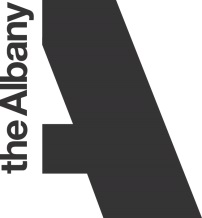 For election to the Albany 2001 Company Board of Trustees at the Annual General Meeting on Thursday 4 March 2021Note: you must be a Member of The Albany 2001 Company to nominate a person for electionPlease submit this form, with a statement explaining why the candidate is suitable for the Albany's board and why they wish to stand for election. The statement should be no longer than one side of A4 paper. Please return this form by Thursday 21 January 2021.By email to board@thealbany.org.uk Or by post to:The Administration ManagerThe AlbanyDouglas WayDeptfordLondon SE8 4AGI nominateOf (Address)TelephoneEmailOccupationD.O.B.NationalityAny other Directorships heldAny other Directorships heldAny other Directorships heldYour NameYour NameYour AddressYour AddressYour TelephoneYour TelephoneYour EmailYour EmailI confirm that I am a Member The Albany 2001 CompanyI confirm that I am a Member The Albany 2001 CompanyI confirm that I am a Member The Albany 2001 CompanyI confirm that I am a Member The Albany 2001 CompanySignedDateSigned(Signature of Nominated Person if different)(Signature of Nominated Person if different)(Signature of Nominated Person if different)(Signature of Nominated Person if different)